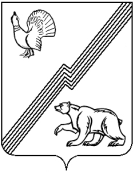 АДМИНИСТРАЦИЯ ГОРОДА ЮГОРСКАХанты-Мансийского автономного округа – Югры ПОСТАНОВЛЕНИЕПРОЕКТот______________										№_______О внесении изменений в постановление администрации города Югорска от 12.12.2013 № 3955	Внести в постановление администрации города от 12.12.2013 № 3955 «Об организации перевозок пассажиров автомобильным транспортом общего пользования по городским маршрутам регулярного сообщения на территории города Югорска» изменение, изложив  приложение 3 «Состав комиссии по отбору кандидатов на право осуществления перевозок пассажиров автомобильным транспортом общего пользования по городским маршрутам регулярного сообщения на территории города Югорска» в редакции согласно приложению к настоящему постановлению.2. Опубликовать постановление в газете «Югорский вестник» и разместить на официальном сайте администрации города Югорска.3. Настоящее постановление вступает в силу после его официального опубликования в газете «Югорский вестник».4. Контроль за выполнением постановления возложить на заместителя главы администрации - директора департамента жилищно-коммунального и строительного комплекса администрации города Югорска В.К. Бандурина.Глава администрации города Югорска                                                                                                                  М.И. БодакПриложение к постановлениюадминистрации города Югорскаот ____________ № ________Состав комиссиипо отбору кандидатов на право осуществления перевозок пассажиров автомобильным транспортом общего пользования по городским маршрутам регулярного сообщения на территории города ЮгорскаЗаместитель директора департамента жилищно-коммунального и строительного комплекса администрации города Югорска по жилищно-коммунальному хозяйству, председатель КомиссииЗаместитель начальника отдела по делам гражданской обороны, чрезвычайным ситуациям, транспорту и связи администрации города Югорска, заместитель председателя КомиссииСтарший инженер планово-экономического отдела департамента жилищно-коммунального и строительного комплекса администрации города Югорска, секретарь КомиссииЧлены Комиссии:Начальник отдела по делам гражданской обороны, чрезвычайным ситуациям, транспорту и связи администрации города ЮгорскаНачальник юридического отдела департамента жилищно-коммунального  и строительного комплекса администрации города ЮгорскаЗаместитель начальника планово-экономического отдела департамента жилищно-коммунального и строительного комплекса администрации города ЮгорскаГлавный специалист по охране труда отдела по труду управления экономической политики администрации города ЮгорскаГосударственный инспектор Государственного автодорожного надзора   по Ханты-Мансийскому автономному округу – Югре и Ямало-Ненецкому автономному округу Федеральной службы по надзору в сфере транспорта (по согласованию)Начальник отдела государственной инспекции безопасности дорожного движения Министерства внутренних дел Российской Федерации по городу Югорску (по согласованию).